«Мы кормим птиц»Покормите птиц зимой,Бросьте горстку крошек,И пускай снуют поройСтайки у окошек.Бросьте горсточку зернаМного им не надо.И зима не так страшнаБудет для крылатых.Зима для птиц -самое трудное время года: много пернатых погибает от голода и холода. Птицы прилетают к нашим жилищам за помощью, и мы должны помочь пережить зиму пернатым друзьям. Ребятишки средней группы на прогулке покормили птиц, насыпав в кормушки зерна, крошки хлеба.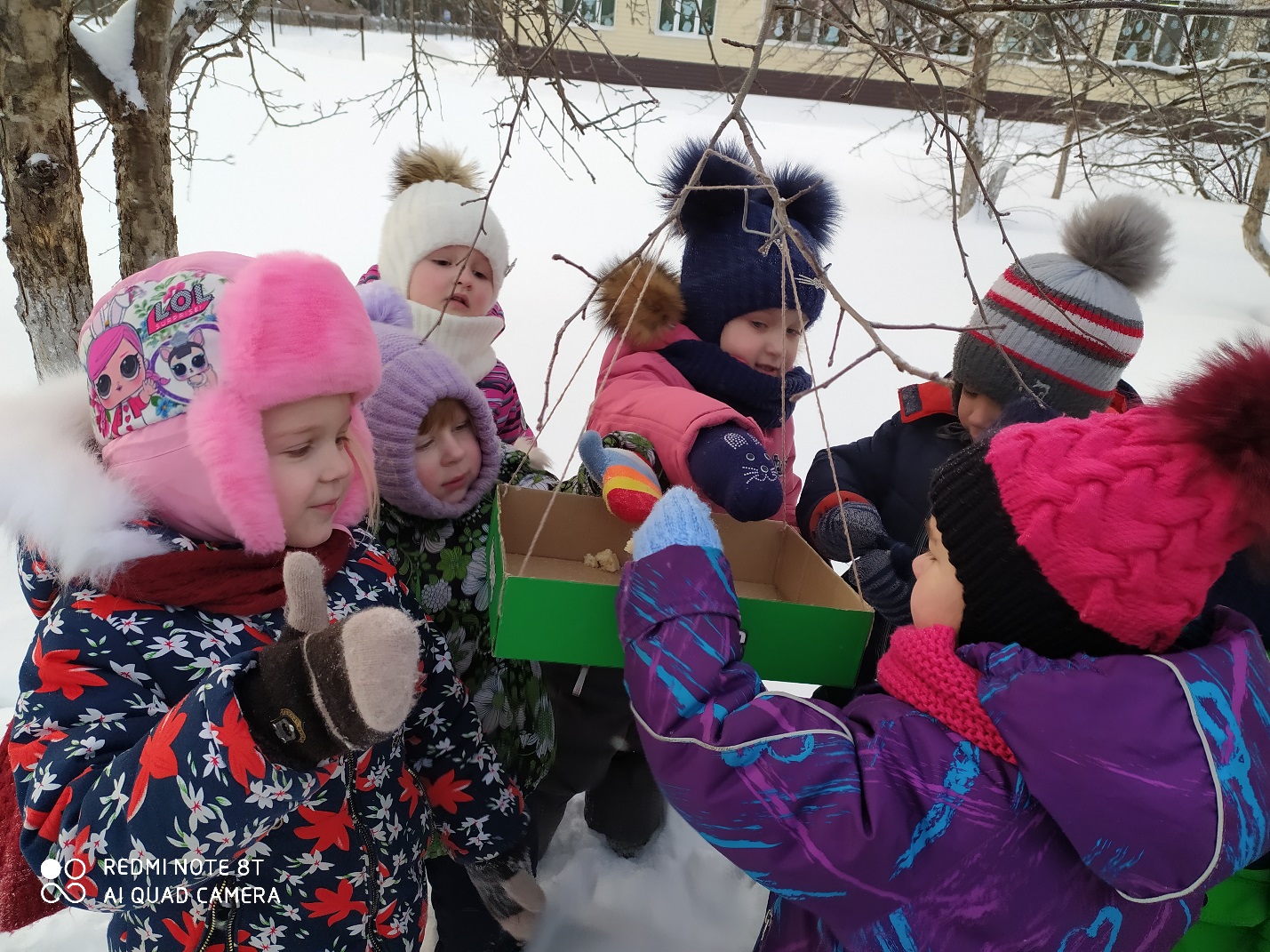 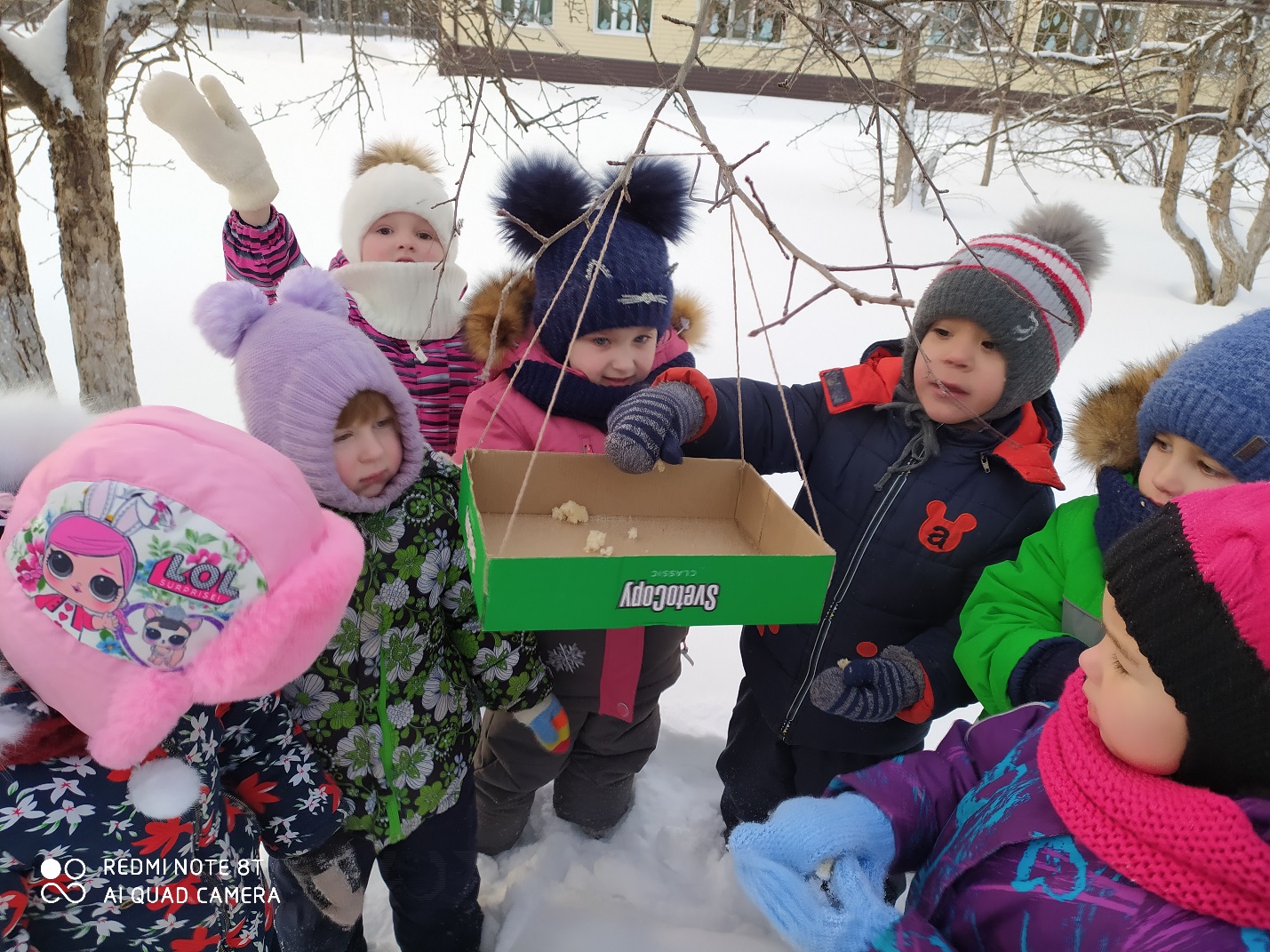 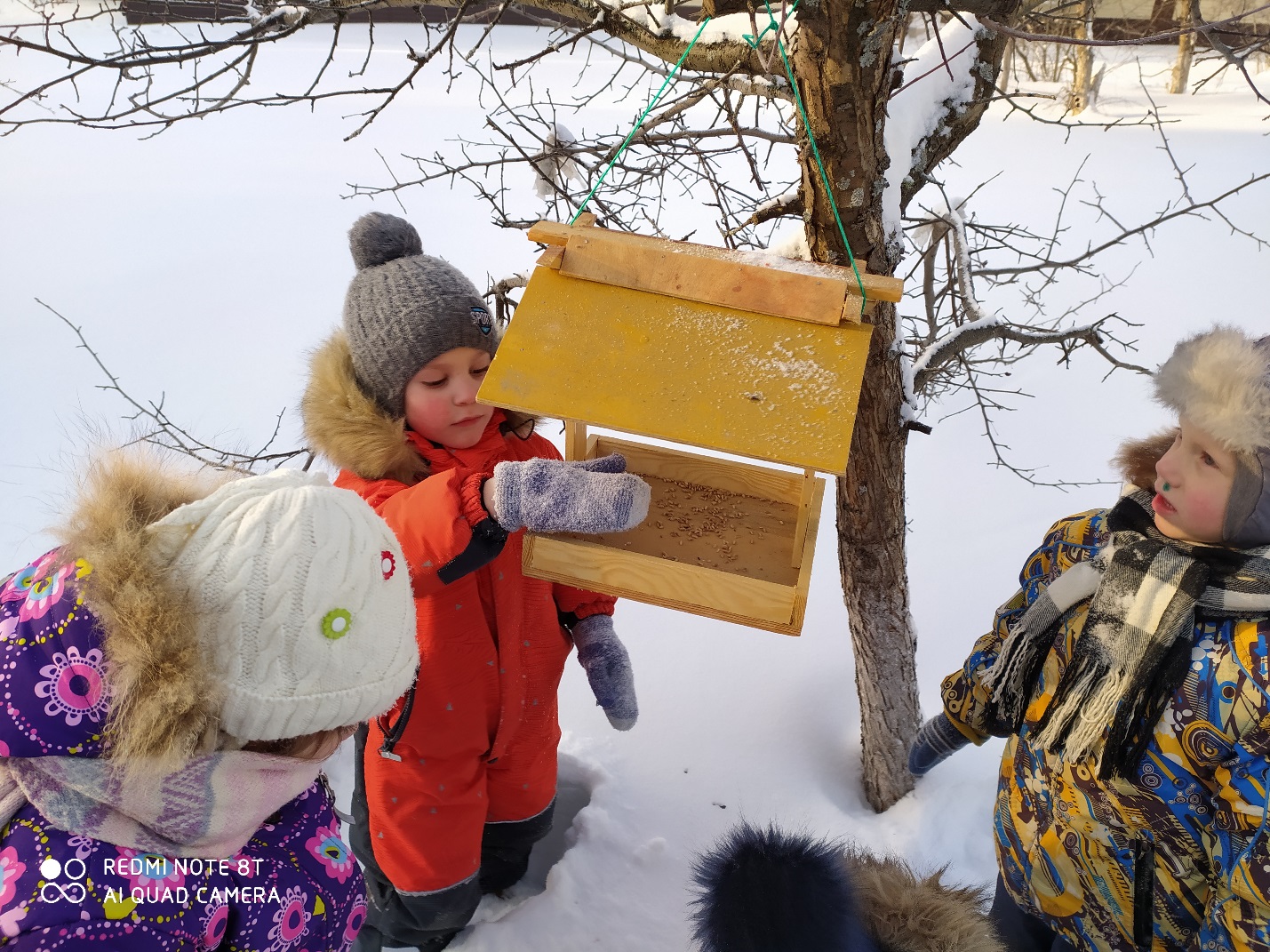 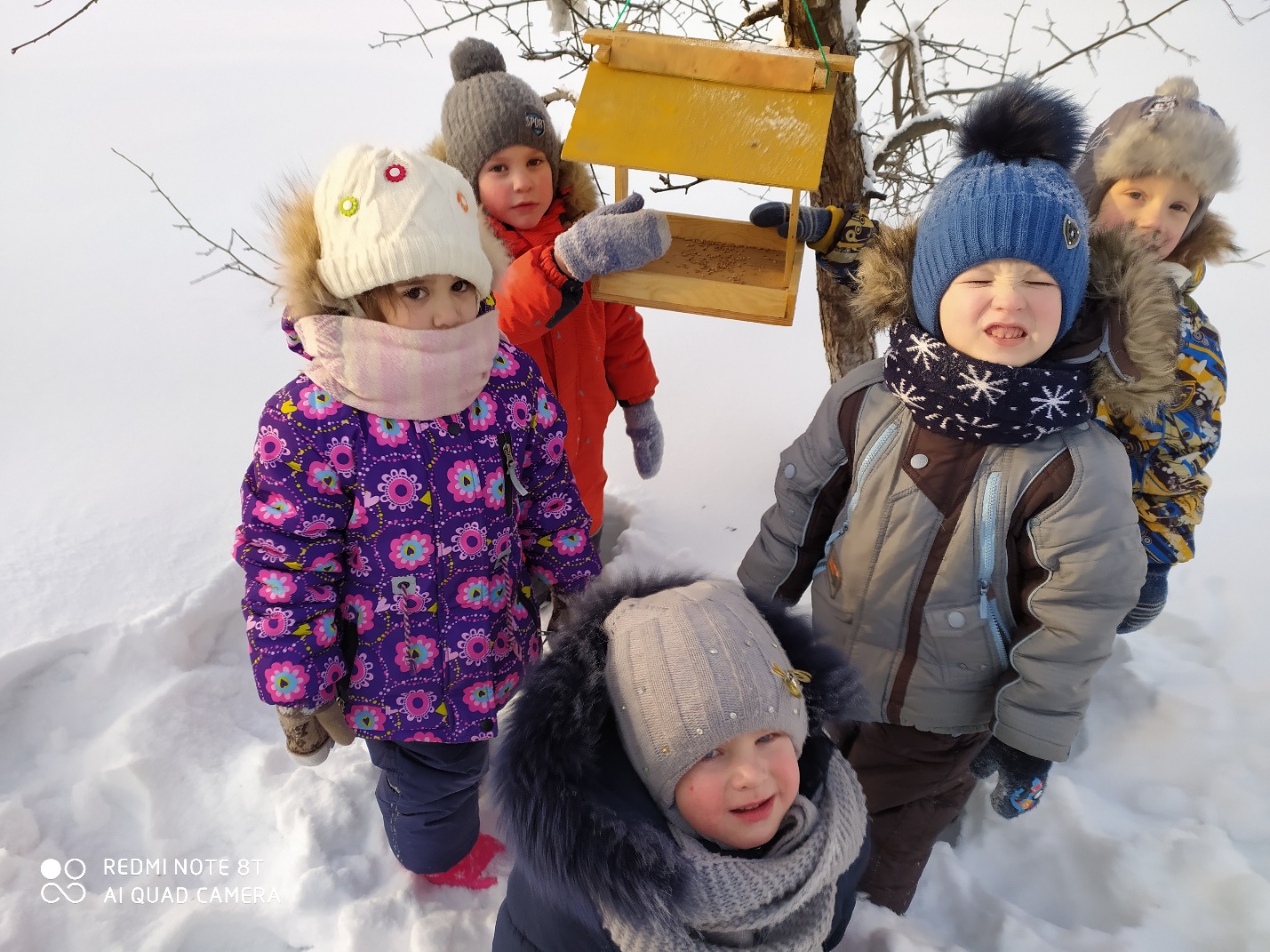 Январь 2021 годВоспитатель Смиренникова С.Н.